112年度臺中市政府勞工局短期職業訓練暨技能認證訓練招訓簡章主辦單位：臺中市政府勞工局       招訓字號：112短訓字第6號訓練單位：修平科技大學經費來源：臺中市政府勞工局112年度臺中市政府勞工局短期職業訓練暨技能認證訓練報名表報名班別: 室內配線乙級技術士證照班                           報名日期112年   月   日報名序號:室內配線乙級技術士證照班-60小時-20人室內配線乙級技術士證照班-60小時-20人課程內容電機控制裝置元件使用屋內線路裝置器具使用電機機械電工法規PVC管、EMT管工作法PVC線槽工作法電纜與金屬軟管工作法單相三線式110/220伏特之屋內線路裝置三相三線式220伏特之屋內線路裝置三相四線220/380伏特之屋內線路裝置電動機正反轉兼Ｙ－Δ啟動控制電路電動機正反轉兼Ｙ－Δ啟動附瞬時停電保護控制電路兩台抽水泵手動自動交替控制電路汙排水泵手動 自動交互兼異常水位並列運轉控制電路大門控制電路常用電源與備用電源自動切換控制電路三相三線式負載之瓦時 乏時 功因 電壓 電流監視盤之裝配室配乙級第三站招訓對象一、基本資格：設籍於本市之在職勞工(需提供在職相關證明並註記工作地點或提供實際居住相關證明)或本市之失業勞工(需提供失業相關證明及提供設籍或實際居住相關證明)。二、特殊資格：(特定勞工認定係指符合以下條件之一者)(一)獨力負擔家計者，指獨自扶養在學或無工作能力之直系血親卑親屬或尊親屬。(二)45歲以上中高齡者。(三)身心障礙者。(四)原住民。(五)生活扶助戶(符合社會救助法所定之低收入戶及中低收入戶)。(六)更生受保護人。(七)長期失業者，指連續失業期間達1年以上，且辦理勞工保險退保當日前3年內，保險年資合計滿6個月以上，並於最近1個月內有向公立就業服務機構辦理求職登記者。(八)外籍及大陸地區配偶。(九)因犯罪被害人。(十)中輟少年或自立少年。(十一)家暴及性侵害被害人。(十二)遊民。(十三)本班次採1/10女性保障名額。(十四)其他經本市之社工人員訪視評估確有經濟困難者。訓練日期112年7月17日至112年10月21日上課時間週一/週三：18:30～21:30；週六：09:00～12:00，13:00～16:00。07/17（一）、07/19（三）、07/24（一）、07/26（三）、07/31（一）、08/02（三）、08/07（一）、08/12（六）、08/19（六）、08/26（六）、09/09（六）、09/16（六）、10/14（六）、10/21（六）2.訓練期間如遇颱風等天然災害停課後需擇期補課，補課期間視同正常上課，參訓學員因故未到課者，應依規定辦理請假手續。上課地點臺中市修平科技大學(臺中市大里區工業路11號)B0416(電腦教室)、B0419(室內配線乙級檢定場第二站)、B0421(室內配線乙級檢定場第一站)、戶外場地(室內配線乙級檢定場第三站)報名資訊1.報名方式：網路、電話或現場至訓練單位報名。2.報名文件：(1)一般身分:請繳交報名表、身分證正反面影本（請貼妥於報名表中身分證影本黏貼處）。(2)特殊資格:除一般身分文件外，另請檢附特殊資格證明文件。3.報名日期：即日起至112年06月26日截止，並於112年07月2日辦理甄試，經甄試合格後通知錄訓。4.報名電話：🕿04-24961100#6421 曾小姐5.報名網址：https://reurl.cc/RvqXDz訓練費用1.一般身分參訓學員，需繳交20%訓練費用即3,285元，於課程結束後由承辦學校繳入臺中市市庫，概不退費。2.特殊資格參訓學員，學費全額免費。(1) 45歲以上中高齡者。(2) 獨力負擔家計者。(3) 身心障礙者。(4) 原住民。(5) 生活扶助戶(符合社會救助法所定之低收入戶及中低收入戶)。(6) 更生受保護人。(7) 長期失業者。(8) 外籍及大陸地區配偶。(9) 因犯罪被害人。(10) 中輟少年或自立少年。(11) 家暴及性侵害被害人。(12) 經本市就服處轉介之遊民。(13) 其他經本市之社工人員訪視評估確有經濟困難者。甄選機制甄選方式：採筆試及口試(含基本資料審查)，筆口試日期於112年7月2日上午九點假本校教學大樓普通教室(臺中市大里區工業路11號)舉行，逾時15分鐘未到視同放棄。考試學科：題庫請參閱 https://is.gd/z0QJ2B女性保障名額10%，保障女性參訓及錄取名額。注意事項1.學員每人預收保證金8,213元，課程結束後，參訓時數達2/3（含）以上，於結訓當日全額無息退還。2.學員報到當天未報到或未能於規定期限內完成繳費，以棄權論，不得異議。3.各班訓練起迄日期」視報名情形做調整，若有更改將另行通知，並於臺中市政府勞工局公告（網址：http://www.labor.taichung.gov.tw/）。最低開班人數須達預訓人數三分之二(含)以上。4.訓練課程如有異動，隨時於臺中市政府勞工局網站更新，請上網查閱。5.報名受訓資格如有不實，學員應負一切法律責任。個人基本資料姓名出生日期   年     月    日個人基本資料身分證號碼性    別□男    □女個人基本資料聯絡地址郵遞區號□□□-□□郵遞區號□□□-□□郵遞區號□□□-□□個人基本資料電子郵件聯絡電話家用：手機：個人基本資料服務單位是否曾有參訓經驗□否    □是，              班個人基本資料學歷□國中(含以下)□高中(職)□專科□大學□碩士□博士□國中(含以下)□高中(職)□專科□大學□碩士□博士□國中(含以下)□高中(職)□專科□大學□碩士□博士個人基本資料個案來源□勞工局網站 □親友介紹 □報章媒體 □其他                □勞工局網站 □親友介紹 □報章媒體 □其他                □勞工局網站 □親友介紹 □報章媒體 □其他                個人基本資料就業狀況□就業中(從事與本課程相關之工作) □就業中(從事與本課程無關之工作) □待業□在學□就業中(從事與本課程相關之工作) □就業中(從事與本課程無關之工作) □待業□在學□就業中(從事與本課程相關之工作) □就業中(從事與本課程無關之工作) □待業□在學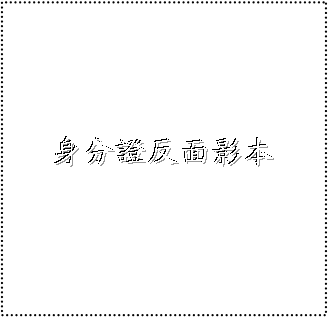 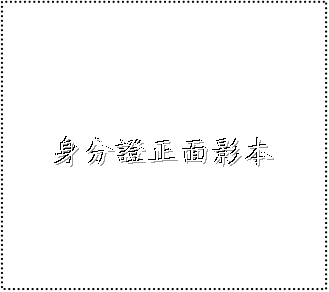 身份別□一般身分者□獨力負擔家計者□45歲以上中高齡者□身心障礙者□原住民□更生受保護人□生活扶助戶(符合社會救助法所定之低收入戶及中低收入戶)□外籍及大陸地區配偶□長期失業者(連續失業期間達1年以上)□因犯罪被害人□中輟少年或自立少年□家暴及性侵害被害人□經本市就服處轉介之遊民□其他經本市之社工人員訪視評估確有經濟困難者請您再次審閱以上資料是否填寫完整，於確認後簽章。   申請人簽章：□一般身分者□獨力負擔家計者□45歲以上中高齡者□身心障礙者□原住民□更生受保護人□生活扶助戶(符合社會救助法所定之低收入戶及中低收入戶)□外籍及大陸地區配偶□長期失業者(連續失業期間達1年以上)□因犯罪被害人□中輟少年或自立少年□家暴及性侵害被害人□經本市就服處轉介之遊民□其他經本市之社工人員訪視評估確有經濟困難者請您再次審閱以上資料是否填寫完整，於確認後簽章。   申請人簽章：□一般身分者□獨力負擔家計者□45歲以上中高齡者□身心障礙者□原住民□更生受保護人□生活扶助戶(符合社會救助法所定之低收入戶及中低收入戶)□外籍及大陸地區配偶□長期失業者(連續失業期間達1年以上)□因犯罪被害人□中輟少年或自立少年□家暴及性侵害被害人□經本市就服處轉介之遊民□其他經本市之社工人員訪視評估確有經濟困難者請您再次審閱以上資料是否填寫完整，於確認後簽章。   申請人簽章：□一般身分者□獨力負擔家計者□45歲以上中高齡者□身心障礙者□原住民□更生受保護人□生活扶助戶(符合社會救助法所定之低收入戶及中低收入戶)□外籍及大陸地區配偶□長期失業者(連續失業期間達1年以上)□因犯罪被害人□中輟少年或自立少年□家暴及性侵害被害人□經本市就服處轉介之遊民□其他經本市之社工人員訪視評估確有經濟困難者請您再次審閱以上資料是否填寫完整，於確認後簽章。   申請人簽章：報名資料審查（此欄位為審查資格之用，欲報名者請勿填寫）□報名表（請以正楷填寫完整，並於申請人簽章處簽名或蓋章）。□身分證正、反面影本各1份（貼妥於身分證影本黏貼處）。□證明文件影本   份。□已繳20％訓練費用新台幣3,285元。（收據編號：                   ）□已繳保證金新台幣8,213元。（收據編號：                   ）（此欄位為審查資格之用，欲報名者請勿填寫）□報名表（請以正楷填寫完整，並於申請人簽章處簽名或蓋章）。□身分證正、反面影本各1份（貼妥於身分證影本黏貼處）。□證明文件影本   份。□已繳20％訓練費用新台幣3,285元。（收據編號：                   ）□已繳保證金新台幣8,213元。（收據編號：                   ）（此欄位為審查資格之用，欲報名者請勿填寫）□報名表（請以正楷填寫完整，並於申請人簽章處簽名或蓋章）。□身分證正、反面影本各1份（貼妥於身分證影本黏貼處）。□證明文件影本   份。□已繳20％訓練費用新台幣3,285元。（收據編號：                   ）□已繳保證金新台幣8,213元。（收據編號：                   ）（此欄位為審查資格之用，欲報名者請勿填寫）□報名表（請以正楷填寫完整，並於申請人簽章處簽名或蓋章）。□身分證正、反面影本各1份（貼妥於身分證影本黏貼處）。□證明文件影本   份。□已繳20％訓練費用新台幣3,285元。（收據編號：                   ）□已繳保證金新台幣8,213元。（收據編號：                   ）（此欄位為審查資格之用，欲報名者請勿填寫）□報名表（請以正楷填寫完整，並於申請人簽章處簽名或蓋章）。□身分證正、反面影本各1份（貼妥於身分證影本黏貼處）。□證明文件影本   份。□已繳20％訓練費用新台幣3,285元。（收據編號：                   ）□已繳保證金新台幣8,213元。（收據編號：                   ）